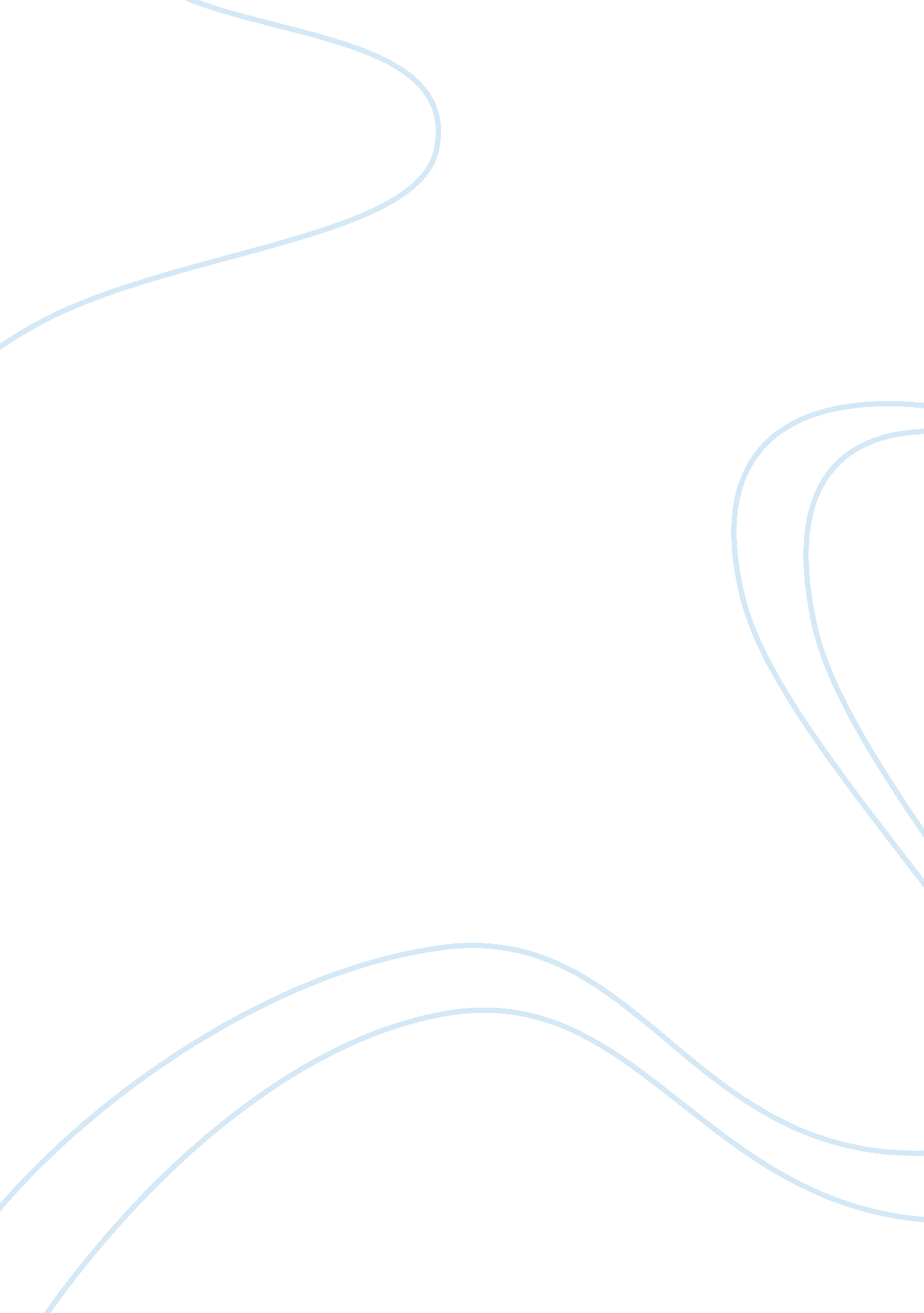 Reading responseLinguistics, English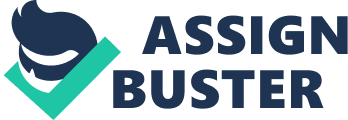 Reading Response “ Turning Your Lawn into a Victory Garden Won’t Save YOU –Fighting the Corporations Will” Answers According to the thereare many advantages of replacing one’s front lawn into a vegetable garden. A few of the advantages according to the author are that the landscaping that is edible in nature can look good. The idea really curtails grocery bills. It serves as a direct provocation to a lawn culture that saves implementation of the toxics. It can serve as a true substitute for the harvest manifested by over-spraying and underpaid industrial agricultural workers. And any day it saves from pollution if done without causing soil erosion or implementation of chemicals. Also gardening is any day fruitful than spending time in supermarkets and malls. 
2. Growing kitchen gardens at the front and the back lawn can never solve the looming agricultural shortages because the problem is extensive and at a large scale. And growing grains or vegetables at such fragmented contours are not going to hit the crux of the problem any day. 
3. Cox argues that all the terrestrial animals are very much dependant on each other and every product or agricultural produce cannot be turned into by-products for a single purpose of generating maximum profit because it is a dysfunctional arrangement. And to prove his point, Cox draws the reference of the book “ The Entropy Law and the Economic Process” by Nicholas Gorgescu – Roegen. 
4. With reference to Monsanto, the author finds a crucial time to engage more and more people in land and to reform the agricultural land of America like any other nation of Latin America or Asia. With agricultural establishments suggesting the engagement of people in farming rather than taking interest in political dissent, is not a worthy decision at all. 
5. With the decentralization of power and wealth and true involvement of the farmers to the land, more agricultural production will invariably increase with a true solution to the growing food crisis. 
6. The gardeners knows it well that only by motivating the countrymen politically and organizing them, through land reformation the true crisis of the food shortage can be resolved. 
7. The more productive way to spend time than just spending some futile hours in our small fragmented kitchen gardens is getting politically active, aware and motivated to reach the core of the problem with a considerable and balanced solution to the growing problems of food shortage (Cox, “ Turning Your Lawn into a Victory Garden Wont Save You -- Fighting the Corporations Will”). 
Work Cited 
Cox, Stan. Turning Your Lawn into a Victory Garden Wont Save You -- Fighting the Corporations Will. AlterNet, 2008. Web. 10 Sep. 2012. 